Ungdomstrinn i utvikling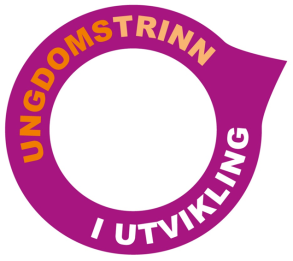 Om den nasjonale satsingen og arbeidet ved Båtsfjord skoleHva er Ungdomstrinn i utvikling?Ungdomstrinn i utvikling er en nasjonal satsing og alle skoler med ungdomstrinn får tilbud om å delta. Skolene som deltar jobber med ett eller flere satsingsområder. Satsingsområdene er lesing, skriving og regning som grunnleggende ferdighet, og klasseledelse.Båtsfjord skole har valgt skriving og klasseledelse som satsningsområder. Siden vi er en 5-10 skole gjelder denne satsingen alle trinn.Hva innebærer satsingen her hos oss på Båtsfjord skole og hva vil vi oppnå?Satsingen skal bidra til at arbeidsmåtene blir mer praktiske og varierte, og at elevene opplever at undervisningen både er relevant og motiverende for dem. Satsingen skal dermed bidra både til økt motivasjon og læringsutbytte i alle fag, bedret klasseledelse og til å heve nivået i skriving for alle elever. Elevene skal merke satsingen i klasserommet gjennom mer varierte og praktiske arbeidsmåter, og større vekt på utvikling av skriveferdigheten i alle fag. Satsingen er et stort arbeid og innebærer at skolen i tre semestre får støtte fra et universitet eller høgskolen til et utviklingsarbeid som skal skje på skolen og involvere alle skolens ansatte.Hva innebærer det å arbeide med skriving som grunnleggende ferdighet i alle fag?Å kunne skrive vil si å kunne ytre seg forståelig om ulike emner og i ulike fag, og å kunne kommunisere med andre gjennom skrift. På ungdomstrinnet og videre i videregående opplæring møter elevene stadig større krav til skriveferdigheter. Skriving blir et viktig redskap når elevene skal lære, og det er ofte gjennom skriving at elevene viser kunnskapene sine i ulike fag. Gode skriveferdigheter på ungdomstrinnet er derfor tett knyttet til faglig utvikling, og skriveferdigheter og faglige utvikling henger tett sammen. Å kunne skrive i et fag er rett og slett en del av det å lære seg selve faget, samtidig er skriving et verktøy en bruker for å lære i faget. Derfor krever ulike fag ulike skriveferdigheter, og dette skal vi trene på allerede fra 5.trinn. Klasseledelse som satsingsområdeKlasseledelse handler om evnen til å skape et positivt læringsmiljø hvor elevene kan konsentrere seg og bli motiverte for læring og utvikling. Det handler om å utvikle gode betingelser for både faglig og sosial læring, styrt av voksne som gode og tydelige ledere. 